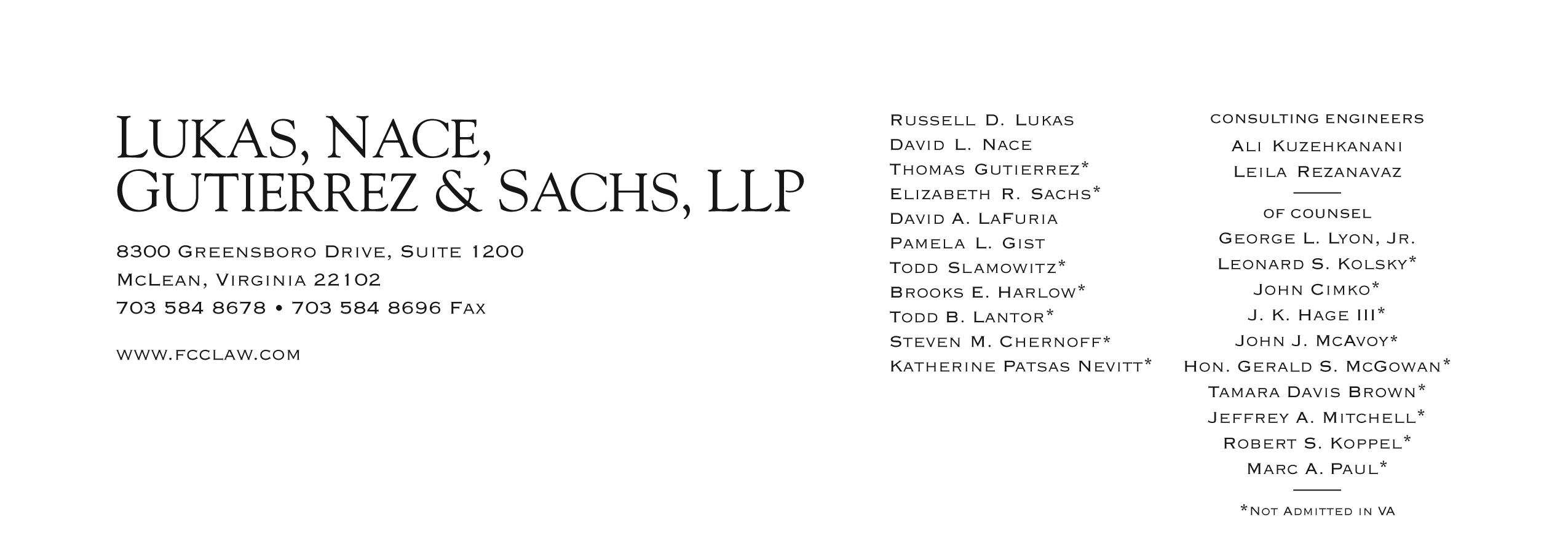 Brooks E. Harlow(703) 584-8680bharlow@fcclaw.comSeptember 17, 2012VIA WUTC WEB PORTALMr. David Danner, Executive DirectorWashington Utilities and Transportation Commission1300 S. Evergreen Park Drive, S.W.Olympia, WA  98504-7250Re:	UT-111570	Petition Of Budget Prepay, Inc. For Limited Designation As An Eligible 	Telecommunications Carrier In WashingtonDear Mr. Danner:	Please find enclosed for filing the Amended/Revised Exhibit 4 to the Compliance Filing of Budget PrePay, Inc. (“Budget”), which was filed on August 24, 2012, in the above docket.  Exhibit 4, Budget’s Lifeline Customer Application Form, has been amended to include tribally-administered Head Start as a qualifying program for Lifeline eligibility and to remove certain programs, as requested by staff.  I believe this should satisfactorily complete Budget’s compliance filing pursuant to the ETC designation order. Budget acknowledges that it cannot offer Lifeline services until the Commission has approved its compliance filing.	Feel free to contact the undersigned with any questions or requests regarding the application.					Respectfully submitted,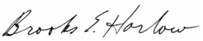 					Brooks E. Harlow					Todd B. Lantor					Marc PaulRobert S. Koppel					Counsel for Budget PrePay, Inc.cc: 	Mr. William Weinman (via email, with attachments)Mr. Roger Hahn (via email, with attachments)Ms. Jing Liu (via email, with attachments)Mr. John Cupp (via email, with attachments)Attachments